NotesNovember 04th. 2018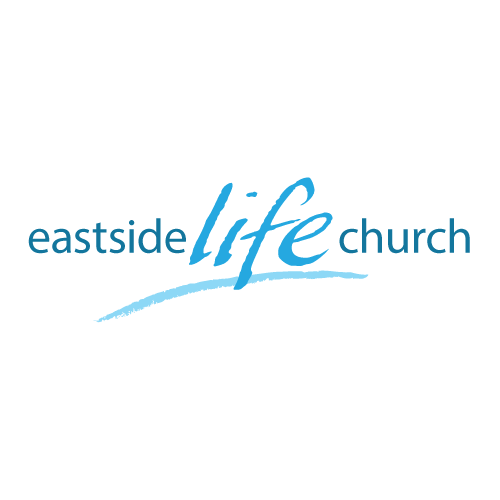 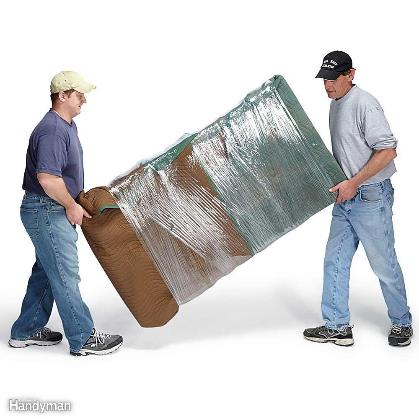 All the Help You Need - 2“ The Helper has Made a Way”WelcomeThe first Sunday of the Rest (Best) of your life2018All the Help You Need– Part 2“The Helper Has Made a Way”John 16:7Nevertheless I tell you the truth. It is to your advantage that I go away; for if I do not go away, the Helper will not come to you; but if I depart, I will send Him to you.More about The HelperJohn 14:16-17, 26 / 1 Corinthians 3:16 / I John 2:20	Dwell: “to settle down and make His home in”All things?More on ‘all things’  (Not just church stuff) 2 Peter 1:2-4It’s about “accessing” what is already oursHebrews 4:16The example of BezaleelBezaleel
“In the shadow of God”     Exodus 31:1-5Final take Away & CommunionIsaiah 43:18-19“Do not remember the former things,
Nor consider the things of old.
19 Behold, I will do a new thing,
Now it shall spring forth;
Shall you not know it?
I will even make a road (a way) in the wilderness
And rivers in the desert.Hebrews 4:16"Let us then approach the throne of grace with confidence, so that we may receive mercy and find grace to help us in our time of need." 